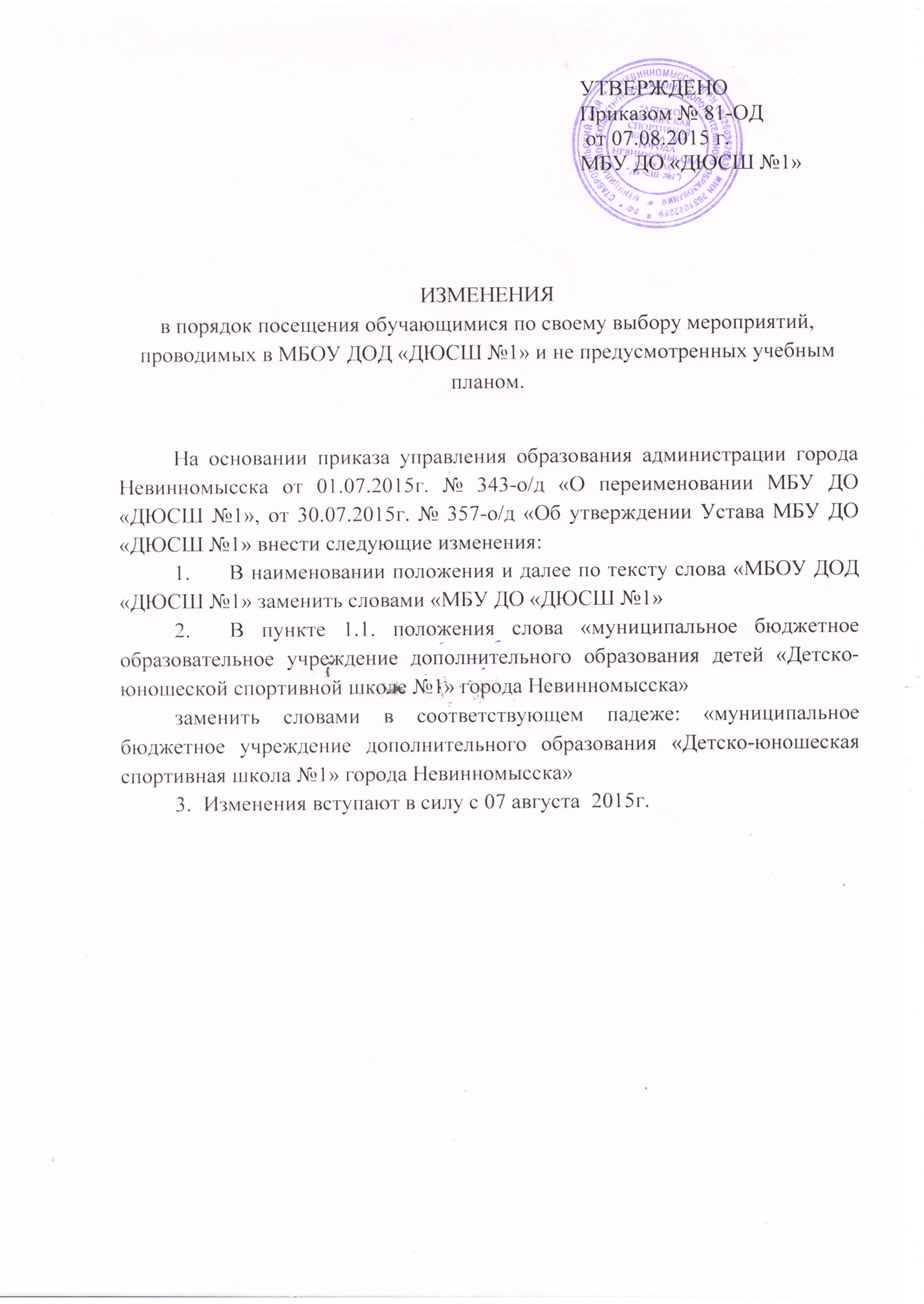 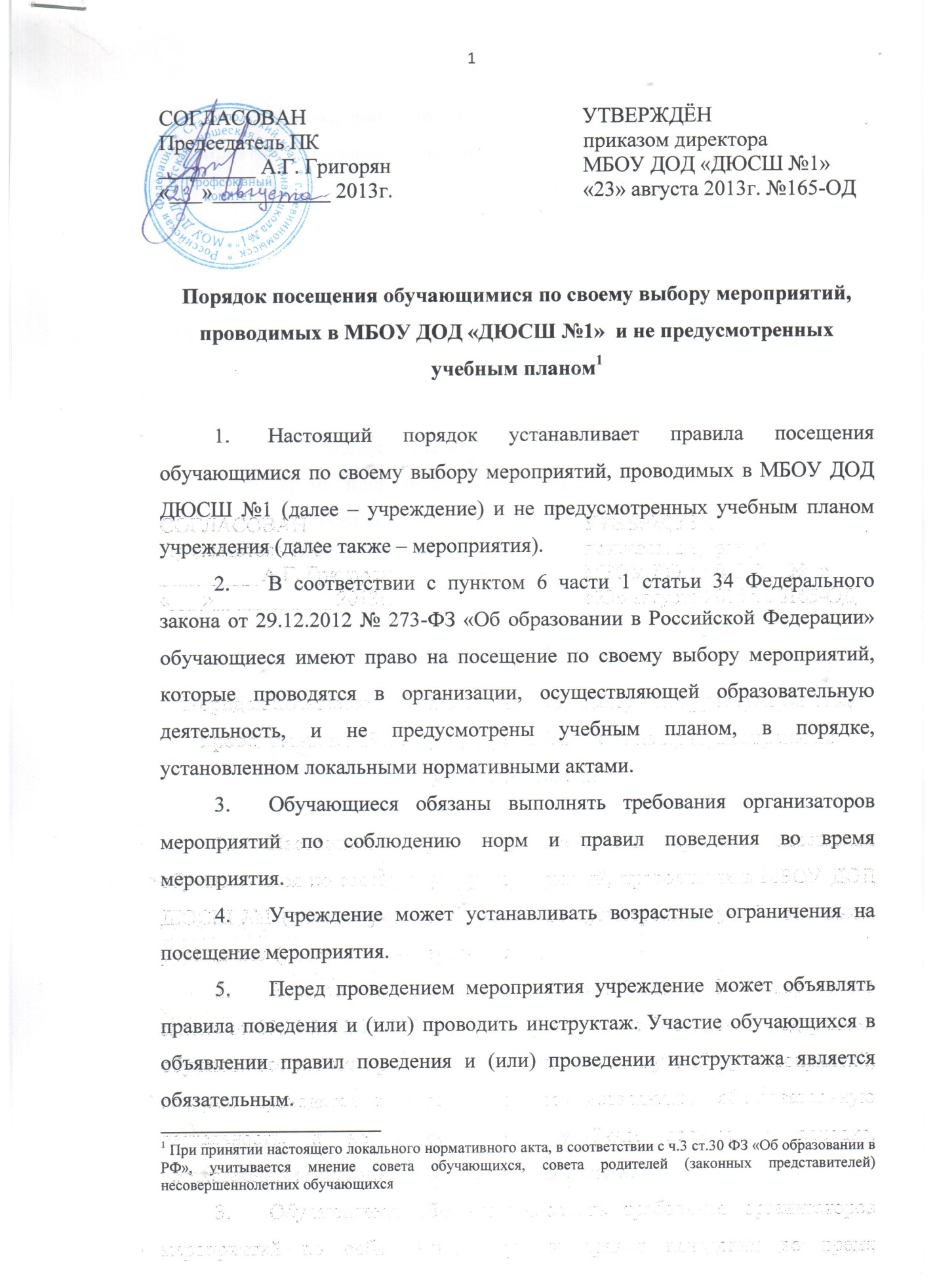 Порядок посещения обучающимися по своему выбору мероприятий, проводимых в МБОУ ДОД «ДЮСШ №1»  и не предусмотренных учебным планомНастоящий порядок устанавливает правила посещения обучающимися по своему выбору мероприятий, проводимых в МБОУ ДОД ДЮСШ №1 (далее – учреждение) и не предусмотренных учебным планом учреждения (далее также – мероприятия).В соответствии с пунктом 6 части 1 статьи 34 Федерального закона от 29.12.2012 № 273-ФЗ «Об образовании в Российской Федерации» обучающиеся имеют право на посещение по своему выбору мероприятий, которые проводятся в организации, осуществляющей образовательную деятельность, и не предусмотрены учебным планом, в порядке, установленном локальными нормативными актами.Обучающиеся обязаны выполнять требования организаторов мероприятий по соблюдению норм и правил поведения во время мероприятия.Учреждение может устанавливать возрастные ограничения на посещение мероприятия.Перед проведением мероприятия учреждение может объявлять правила поведения и (или) проводить инструктаж. Участие обучающихся в объявлении правил поведения и (или) проведении инструктажа является обязательным.Учреждение может устанавливать посещение отдельных мероприятий по входным билетам.Учреждение может устанавливать право на ведение обучающимися во время мероприятий фото и видеосъемки с разрешения учреждения.Учреждение может устанавливать запрет на пользование мобильной связью во время мероприятия.Учреждение может устанавливать запрет на повторный вход на мероприятие.Обучающиеся имеют право использовать плакаты, лозунги, речовки во время проведения состязательных, в том числе спортивных мероприятий, а также соответствующую атрибутику (бейсболки, футболки с символикой мероприятия).Обучающимся запрещено приводить на мероприятия посторонних лиц без представителя учреждения, ответственного за проведение мероприятия.